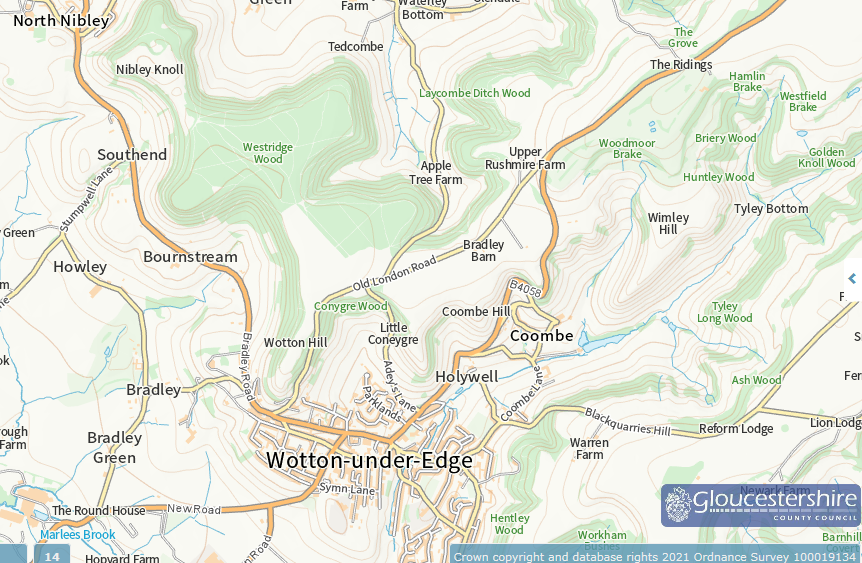 CLOSURE  